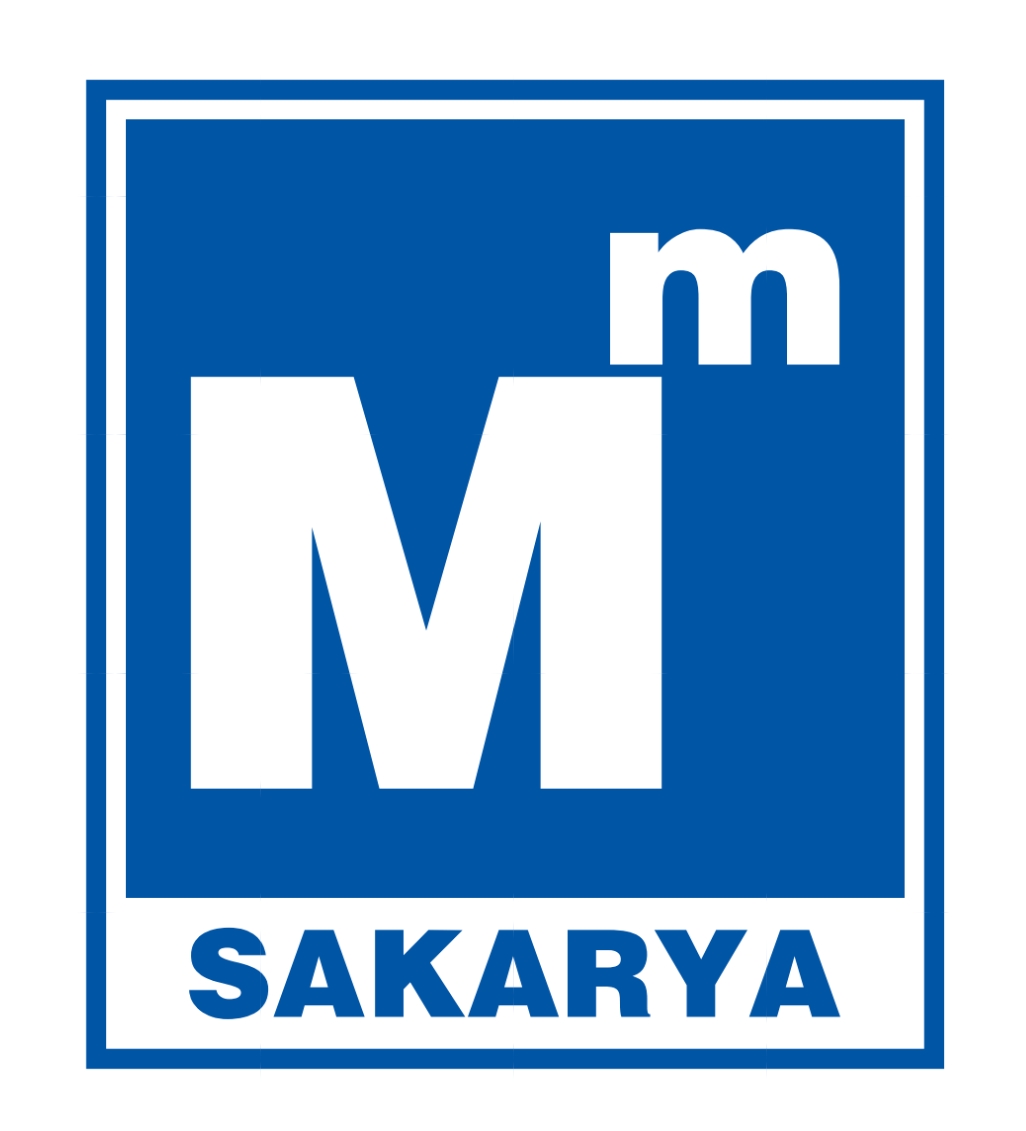 SAKARYA SERBEST MUHASEBECİ MALİ MÜŞAVİRLER ODASIMUHASEBE MESLEK EĞİTİMİ KURS KESİN KAYIT FORMU  KURSİYER:									.../…/2023ADI SOYADI	:	T.C. KİMLİK NO       :	EV TEL.	 :	İŞTEL.	 :	CEP TEL.	 :	E-MAIL	 :	İLETİŞİM ADRESİ  :………………………………………….Taraflar: İş bu taahhütnamede eğitim alan 'KURSİYER', eğitim veren    “SAKARYA        SERBEST MUHASEBECİ MALİ MÜŞAVİRLER ODASI”  olarak anılacaktır.2. Kurum kursiyer eğitimi bıraksa dahi taahhütname gereği program ücretinin tamamı kendisinden        tahsil eder.Kursiyerin yapacağı ödemeler aşağıda belirtilen tarih ve tutarlarda olacaktır.26.NİSAN.2023 TARİHİNE KADAR KESİN KAYDIN VE ÖDEMENİN YAPILMASI            GEREKMEKTEDİR.Ödeme Bilgileri 	ÖDEME                    :   	4.250,00 TL  İban: Garanti Bankası  Adapazarı Şubesi    :  TR69 0006 2001 2350 0006 2972 375. Taahhütnamede verilen adres kursiyerin kanuni adresi olup, adres değişiklikleri üç gün içerisinde Kurum'a bildirilecektir. Kursiyer, taahhütname metnini okuyarak imza altına almıştır. Her türlü uyuşmazlık halinde yetkili mahkemelerin SAKARYA mahkemeleri ve icra daireleri olacağı kabul ve beyan edilmiştir.7.  Kredi kartına 3 taksit fiyatı 4.500,00 TL’dir8.  Dekontu bilgi@sakaryasmmmo.org.tr mail adresine iletmeniz gerekmektedir.SAKARYA SERBEST MUHASEBECİ MALİ 		                      KURSİYER  İMZASIMÜŞAVİRLER ODASI FAX: 0.264.281 82 03  MAİL: bilgi@sakaryasmmmo.org.tr